Психолог рекомендуетПоступление ребенка в детский садУважаемые мамы и папы!Ваш малыш подрос и уже скоро станет посещать детский сад. Для него очень сложно понять, почему мама отдает его в неизвестное место, почему она уходит, а не остается вместе с ним.       И вы тревожитесь о том, будет ли он болеть, капризничать, расстраиваться при расставании.Вы должны знать и не пугаться того, что привыкание к новым условиям проходит не у всех детей одинаково. Одни дети хорошо себя чувствуют уже на 3-4-й день и привыкают к новым условиям жизни без изменений психического состояния и поведения. У других период адаптации длится месяц, а иногда и более.В адаптационный период возрастает возможность заболевания ребенка, поскольку под влиянием эмоционального напряжения снижаются защитные силы организма. И, конечно, привыкая к новым условиям, малыши плачут. Плач - эмоциональная разрядка, по-другому они пока не научились снимать нервное напряжение. Но, как подметили практики, самые «плаксивые» поначалу потом становятся наиболее привязанными к детскому саду.Пусть наши советы и рекомендации помогут вам и вашему ребенку значительно легче привыкнуть к дошкольному учреждению.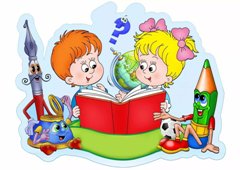 